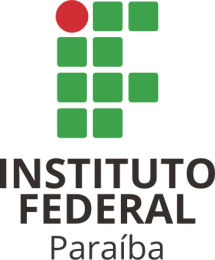 MINISTÉRIO DA EDUCAÇÃOSECRETARIA DE EDUCAÇÃO PROFISSIONAL E TECNOLÓGICA INSTITUTO FEDERAL DE EDUCAÇÃO, CIÊNCIA E TECNOLOGIA DA PARAÍBATERMO DE COMPROMISSO E CONHECIMENTO PARTICIPAÇÃO EM EVENTO DE CURTA DURAÇÃOEu,	, Matrícula SIAPE n°		, ocupante do cargo de		, do Quadro Permanente de Pessoal do Instituto Federal de Educação, Ciência e Tecnologia da Paraíba,   lotado   no(a)			, devendo afastar-me para fins de participação em evento de curta duração, no período de        /        /        a        /       /        , em conformidade ao inciso II, art. 85, da Resolução AR nº 02 CS/IFPB, de 05 de fevereiro de 2024, venho, pelo presente termo, firmar compromisso de:dedicar-me em tempo integral às atividades da ação de desenvolvimento para a qual fui liberado;comprovar a participação efetiva na ação que gerou a licença para capacitação, conforme estabelecido no art. 88 da Resolução supracitada;que não me afastei e não vou me afastar para ação de desenvolvimento nos 60 (sessenta) dias que antecedem o período proposto para a participação no evento de curta duração;socializar os conhecimentos adquiridos com os pares, conforme art. 96 da Resolução nº 82/2021.Declaro, ainda, que tenho conhecimento das normas e critérios estabelecidos na Resolução AR nº 02/2024, inclusive das sanções impostas pelo seu descumprimento.___________________, ____ de ___________ de 202__.__________________________________________Assinatura do(a) servidor(a) solicitante